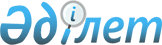 Об оказании социальной помощи отдельным категориям нуждающихся граждан
					
			Утративший силу
			
			
		
					Решение маслихата Наурзумского района Костанайской области от 21 декабря 2012 года № 90. Зарегистрировано Департаментом юстиции Костанайской области 17 января 2013 года № 3990. Утратило силу - Решением маслихата Наурзумского района Костанайской области от 11 ноября 2013 года № 158

      Сноска. Утратило силу - Решением маслихата Наурзумского района Костанайской области от 11.11.2013 № 158 (вводится в действие по истечении десяти календарных дней после дня его первого официального опубликования).      В соответствии с подпунктом 15) пункта 1 статьи 6 Закона Республики Казахстан от 23 января 2001 года "О местном государственном управлении и самоуправлении в Республике Казахстан", Стандартом государственной услуги "Назначение и выплата социальной помощи отдельным категориям нуждающихся граждан по решениям местных представительных органов", утвержденным постановлением Правительства Республики Казахстан от 7 апреля 2011 года № 394 Наурзумский районный маслихат РЕШИЛ:



      1. Оказать социальную помощь:



      1) инвалидам всех категорий, без учета доходов, на оперативное лечение по фактическим затратам, единовременно, не более 50 месячных расчетных показателей;



      2) лицам из семей, имеющих среднедушевой доход ниже величины прожиточного минимума по Костанайской области (далее - прожиточный минимум) за квартал, предшествующий кварталу обращения, на бытовые нужды, единовременно, в размере 7 месячных расчетных показателей;



      3) лицам из малообеспеченных семей на погребение несовершеннолетних детей, единовременно, в размере 15 месячных расчетных показателей;



      4) лицам из семей, имеющих среднедушевой доход ниже величины прожиточного минимума за квартал, предшествующий кварталу обращения, на погребение умерших родственников, на день смерти зарегистрированных в качестве безработных в государственном учреждении "Отдел занятости и социальных программ Наурзумского района" (далее-уполномоченный орган по вопросам занятости), единовременно, в размере 15 месячных расчетных показателей;



      5) участникам и инвалидам Великой Отечественной войны ко Дню Победы в Великой Отечественной войне, единовременно, в размере 25 месячных расчетных показателей;



      6) лицам, приравненным по льготам и гарантиям к участникам и инвалидам Великой Отечественной войны, другим категориям лиц, приравненных по льготам и гарантиям к участникам войны, лицам, проработавшим (прослужившим) не менее шести месяцев с 22 июня 1941 года по 9 мая 1945 года и не награжденным орденами и медалями бывшего Союза Советских Социалистических Республик за самоотверженный труд и безупречную воинскую службу в тылу в годы Великой Отечественной войны, ко Дню Победы в Великой Отечественной войне, единовременно, в размере 5 месячных расчетных показателей;



      7) лицам, больным заразной формой туберкулеза, выписанным из специализированной противотуберкулезной медицинской организации, без учета доходов, на дополнительное питание, единовременно, в размере 15 месячных расчетных показателей;



      8) молодежи из семей со среднедушевым доходом ниже величины прожиточного минимума за квартал, предшествующий кварталу обращения, для возмещения расходов, связанных с получением технического и профессионального, послесреднего или высшего образования, по фактическим затратам на оплату обучения в организации образования, за исключением лиц, являющихся обладателями государственных образовательных грантов, получателями иных выплат из государственного бюджета, направленных на оплату обучения в организациях образования;



      9) участникам и инвалидам Великой Отечественной войны на бытовые нужды, ежемесячно в размере 6 месячных расчетных показателей;



      10) лицам, приравненные по льготам и гарантиям к участникам и инвалидам Великой Отечественной войны, а также другим категориям лиц, приравненные по льготам и гарантиям к участникам войны, на бытовые нужды, ежемесячно, в размере 3 месячных расчетных показателей;



      11) инвалидам на возмещение расходов, связанных с проездом в санатории или реабилитационные центры, единовременно, по фактическим затратам.



      2. Определить перечень документов, необходимых для получения государственной услуги "Назначение и выплата социальной помощи отдельным категориям нуждающихся граждан по решениям местных представительных органов", согласно приложению к настоящему решению.



      3. Признать утратившим силу:

      1) решение маслихата Наурзумского района "Об оказании социальной помощи отдельным категориям нуждающихся граждан" от 7 октября 2011 года № 409 (зарегистрировано в Реестре государственной регистрации нормативных правовых актов № 9-16-124, опубликовано в газете 9 ноября 2011 года № 32 "Науырзым танысы");

      2) решение маслихата "О внесении изменений в решение маслихата от 7 октября 2011 года № 409 "Об оказании социальной помощи отдельным категориям нуждающихся граждан" от 10 апреля 2012 года № 38 (зарегистрировано в Реестре государственной регистрации нормативных правовых актов № 9-16-141, опубликовано в газете 18 мая 2012 года № 14 "Науырзым танысы").



      4. Настоящее решение вводится в действие по истечении десяти календарных дней после дня его первого официального опубликования.      Председатель сессии                        Е. Алдажуманов      Секретарь районного маслихата              З. Алдажуманова      СОГЛАСОВАНО      Начальник

      государственного учреждения

      "Отдел занятости и социальных

      программ Наурзумского района"

      _____________ Ш. Абилова

 

Приложение            

к решению маслихата       

от 21 декабря 2012 года № 90   Перечень документов, необходимых для получения государственной услуги "Назначение и выплата социальной помощи отдельным категориям нуждающихся граждан по решениям местных представительных органов"

      1. Обязательные документы:

      1) заявление потребителя, обратившегося за социальной помощью;

      2) документ, удостоверяющий личность получателя а для несовершеннолетних получателей – свидетельство о рождении;

      3) документ, подтверждающий регистрацию по месту жительства получателя;

      4) документ, подтверждающий наличие банковского счета получателя;

      5) при обращении законного представителя получателя, прилагаются документ, удостоверяющий личность, и документ, подтверждающий полномочия законного представителя.



      2. Дополнительные документы:

      1) для инвалидов всех категорий, без учета доходов, на оперативное лечение по фактическим затратам:

      документ, подтверждающий социальный статус получателя;

      документ, подтверждающий затраты на лечение;

      2) для лиц из семей, имеющих среднедушевой доход ниже величины прожиточного минимума по Костанайской области за квартал, предшествующий кварталу обращения, на бытовые нужды:

      сведения о доходах лица (семьи) за квартал, предшествующий кварталу обращения;

      3) для лиц из малообеспеченных семей на погребение несовершеннолетних детей:

      сведения о доходах лица (семьи) за квартал, предшествующий кварталу обращения;

      свидетельство о смерти;

      4) для лиц из семей, имеющих среднедушевой доход ниже величины прожиточного минимума за квартал, предшествующий кварталу обращения, на погребение умерших родственников, на день смерти зарегистрированных в качестве безработных в уполномоченном органе по вопросам занятости:

      сведения о доходах лица (семьи) за квартал, предшествующий кварталу обращения;

      свидетельство о смерти;

      документ, подтверждающий родственные отношения;

      5) для участников и инвалидов Великой Отечественной войны ко Дню Победы в Великой Отечественной войне:

      документ, подтверждающий социальный статус получателя, в случае если данный гражданин не состоит на учете в уполномоченном органе;

      6) для лиц, приравненных по льготам и гарантиям к участникам и инвалидам Великой Отечественной войны, другим категориям лиц, приравненных по льготам и гарантиям к участникам войны, лицам, проработавшим (прослужившим) не менее шести месяцев с 22 июня 1941 года по 9 мая 1945 года и не награжденным орденами и медалями бывшего Союза Советских Социалистических Республик за самоотверженный труд и безупречную воинскую службу в тылу в годы Великой Отечественной войны, ко Дню Победы в Великой Отечественной войне:

      документ, подтверждающий социальный статус получателя, в случае если данный гражданин не состоит на учете в уполномоченном органе;

      7) для лиц больных заразной формой туберкулеза, выписанных из специализированной противотуберкулезной медицинской организации, без учета доходов, на дополнительное питание:

      справка из соответствующей медицинской организации, подтверждающая нахождение на лечении;

      8) для молодежи из семей со среднедушевым доходом ниже величины прожиточного минимума за квартал, предшествующий кварталу обращения, для возмещения расходов, связанных с получением технического и профессионального, послесреднего или высшего образования, по фактическим затратам на оплату обучения в организации образования;

      сведения о доходах потребителя (семьи) за квартал, предшествующий кварталу обращения;

      документ, подтверждающий место учебы и размер оплаты обучения за учебный год, выданный соответствующим учебным заведением;

      документ, подтверждающий оплату за обучение;

      9) для участников и инвалидов Великой Отечественной войны на бытовые нужды:

      документ, подтверждающий социальный статус получателя, в случае если данный гражданин не состоит на учете в уполномоченном органе;

      10) для лиц, приравненных по льготам и гарантиям к участникам и инвалидам Великой Отечественной войны, а также других категорий лиц, приравненных по льготам и гарантиям к участникам войны, на бытовые нужды:

      документ, подтверждающий социальный статус получателя, в случае если данный гражданин не состоит на учете в уполномоченном органе;

      11) для инвалидов на возмещения расходов, связанных с проездом в санаторий или реабилитационный центр, по фактическим затратам:

      документ, подтверждающий социальный статус получателя;

      выписка из индивидуальной программы реабилитации инвалида;

      выписка из санаторно-курортной карты или медицинской карты;

      проездные билеты (от места жительства до пункта назначения и обратно).



      3. Документы предоставляются в копиях и подлинниках для сверки, после чего подлинники документов возвращаются заявителю в день подачи заявления.



      4. Для получателей указанных в подпунктах 3) и 4) пункта 1 настоящего решения, уполномоченный орган по вопросам занятости проверяет регистрацию в качестве безработных.
					© 2012. РГП на ПХВ «Институт законодательства и правовой информации Республики Казахстан» Министерства юстиции Республики Казахстан
				